Ponedjeljak (20.9.-24.9.)Sat 1= Hrvatski jezikKoje voće je na slici? Povuci crte prema predlošku, a zatim oboji crtež.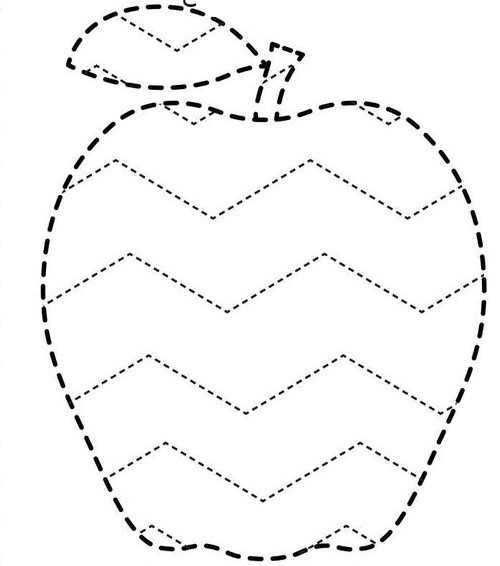 Sat 2= InformatikaSat 3= PERPPomozi bubama da dođu do cvjetova. Povuci crte s lijeve strane na desnu.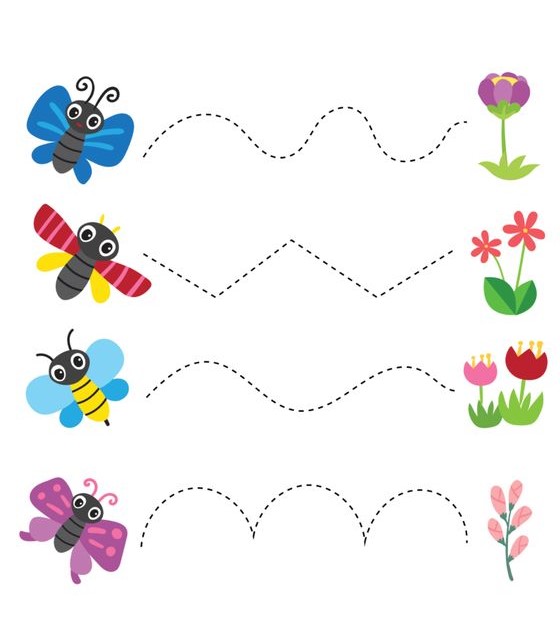 Sat 4= MatematikaZaokruži sve predmete plave boje. Imenuj druge boje koje prepoznaješ.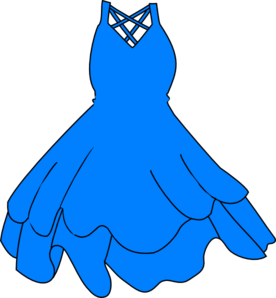 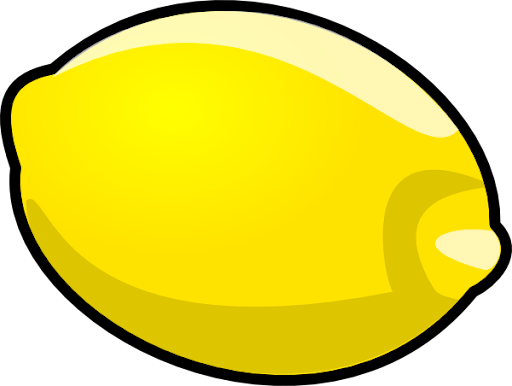 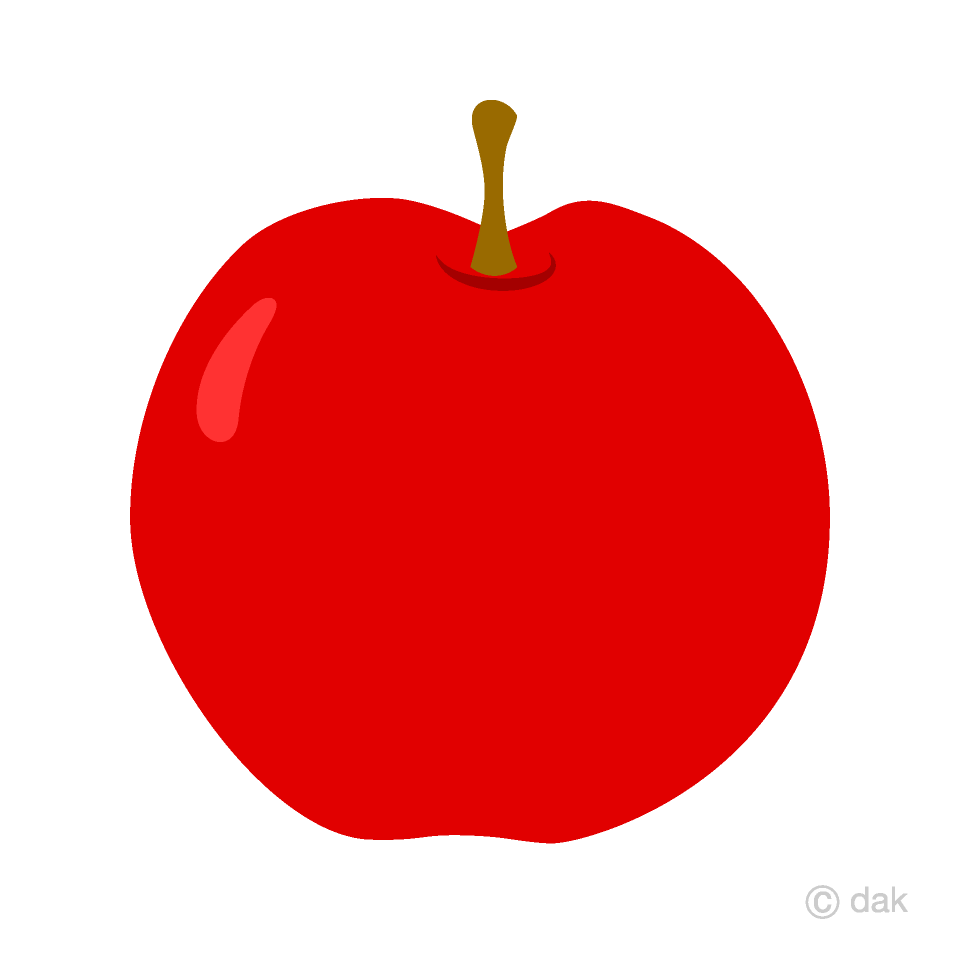 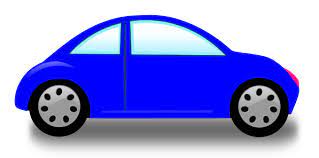 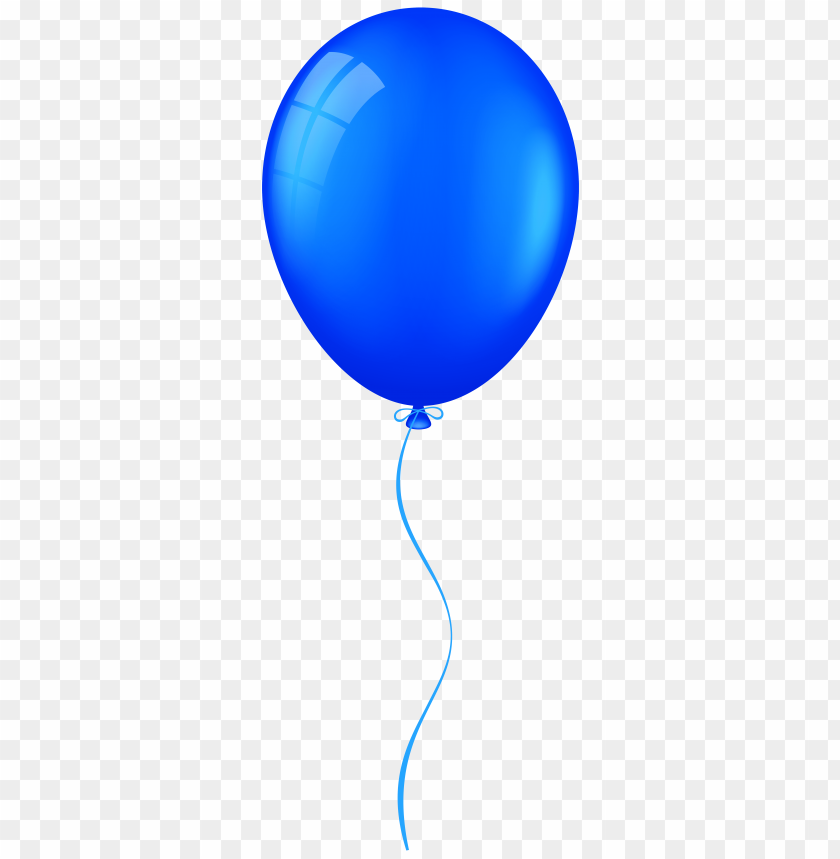 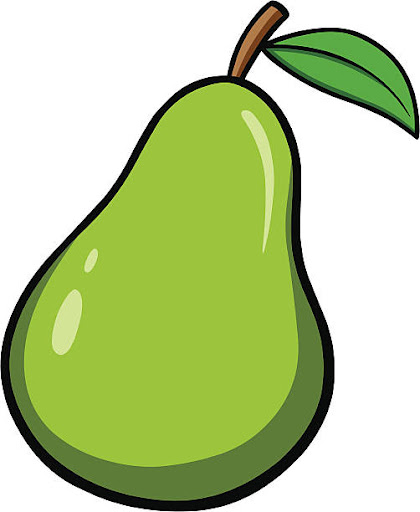 Sat 5= Likovna kulturaImenuj voće na slici. Oboji točke crvenom bojom.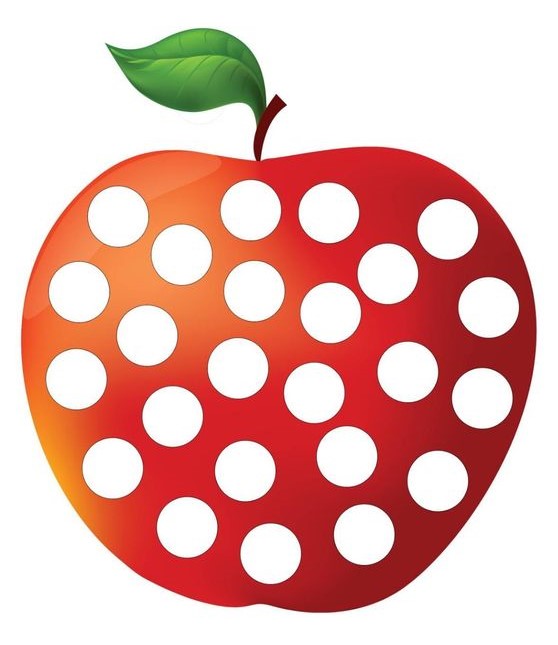 